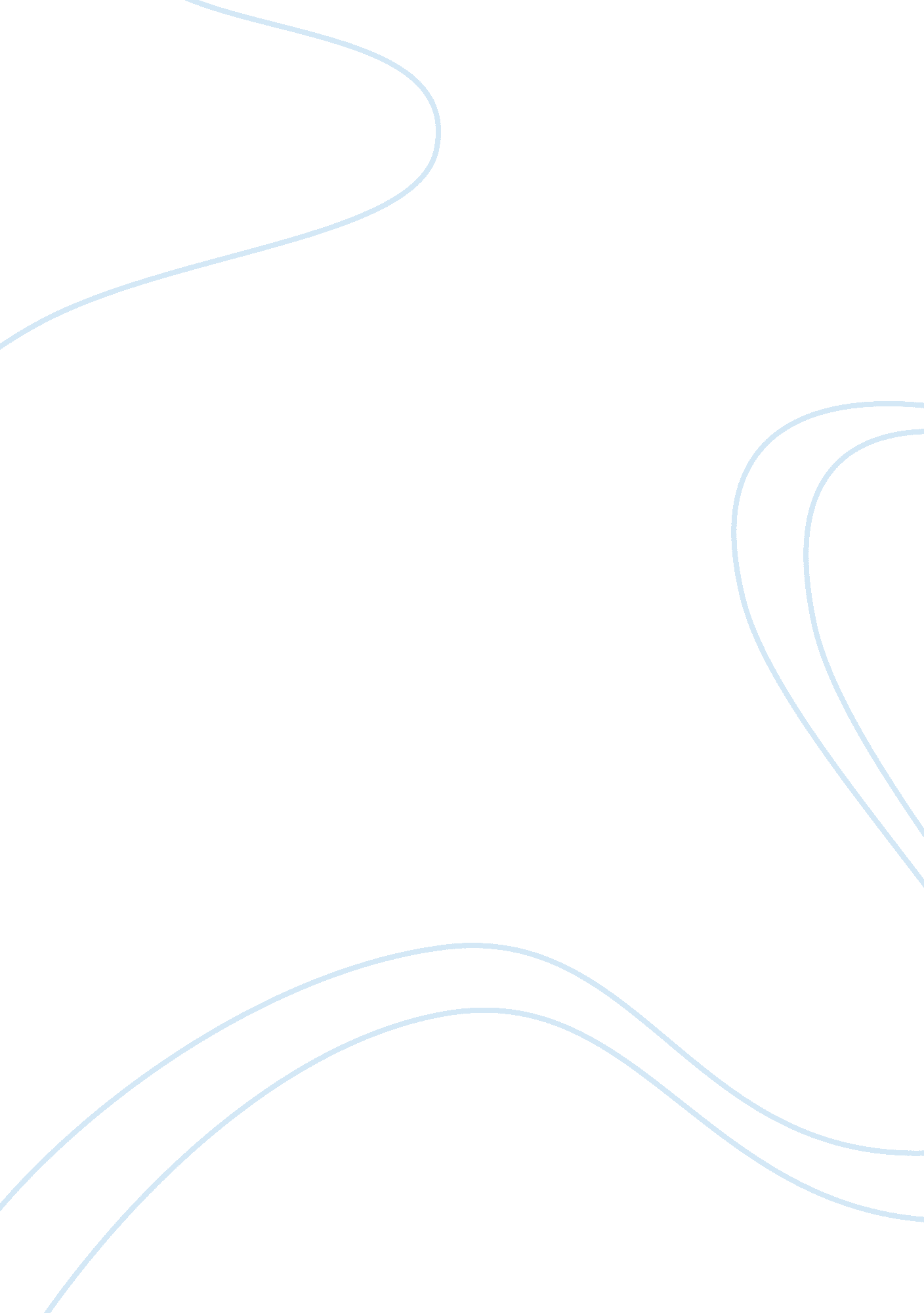 The english housel developmentDesign, Architecture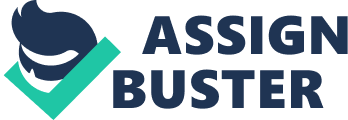 THE ENGLISH HOUSEL DEVELOPMENT The English Housel Development Henry Russell Hitchcock has enabled the thought process of Pugin to get enhancement as his critical acclaim is one of the most effective address to functionalism concerning rules of art and design in his written piece Architecture: Nineteenth and Twentieth Century. The writing of Hitchcock explains that Pugin has basically made use of parallel comparison of ideas regarding functionalism with other functionalist designers. The beauty of architecture has been explained in such a manner that it related to the significant rules and functions of design. Be it monuments, buildings, structures etc. the beauty and design have to be concordant to each other in such a way that the scheme may explore the needful appearance of the concept in theory1. The relation between Hitchcock and Pugin is that Hitchcock is a critic of building design and he finds Pugin to follow such dimension in his work. 
The narratives of Pugin are very sensitive in terms of explaining the true sense of functionalism. Such narratives have proven as effective context of understanding design process of functionalism beauty in structures, it is significant to note that the Hitchcock address beholds instruments and the changing circumstances which have conveyed the eligibility of process designing. The criticism that has been put forward by Pugin in his address of functionalism as a process of design critic does not just enhance the limitations and shortcomings but it rather takes a constructive approach to discuss this area of design and aesthetics. On the other hand, Shaw has been critically acclaimed by Muthesius with the usage of sculpture examples in the address. This is fairly different from the approach of Hitchcock who takes a case study approach to solve such aspects2. Thus, it can be said that my personal viewpoint considers the assessment and critical claim of Hitchcock to Pugin’s design is appropriate and worth it as mentioned, “ It is proper to remark that the cluster of pinnacles at A are not carried up for mere ornament, pinnacle at the point of thrust”. 
Bibliography 
Muthesius, H. The English House: Development, Volume 1. London: Frances Lincoln, 2007. 
Pugin, A. The True Principles of Pointed Or Christian Architecture: Set Forth in Two Lectures Delivered at St. Maries, . London: J. Weale, 1841. 